Contexte :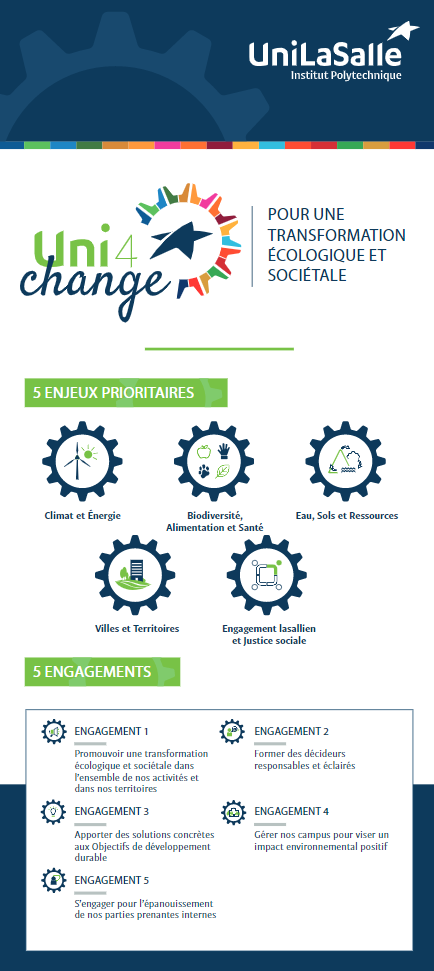 UniLaSalle lance a lancé en septembre 2022 sa stratégie de transformation écologique et sociétale (DD-TES) : Uni4change.Au croisement de ses domaines d’enseignement et de recherche, d’une part, et des objectifs du développement durable (ODD), d’autre part, UniLaSalle a pensé l’ensemble de sa stratégie autour de 5 enjeux prioritaires. Uni4change, c’est également une méthodologie, 5 engagements forts et 20 objectifs concrets fixant le cadre de notre ambition.  Présentation de l’appel à projet :L’idée de cet appel à projet est de pouvoir soutenir financièrement des projets portés par des étudiants et étudiantes qui répondent aux objectifs et enjeux fixés dans le cadre de la stratégie Uni4change. L’enveloppe globale est d’un montant de 1500€Critères :Proposer un outil, une action ou un jeu permettant de sensibiliser aux enjeux de transformation écologique et sociétaleCe projet doit bénéficier à un public large interne ou externe à UniLaSalleModalités de dépôt :Dépôt à réaliser en renvoyant ce document complété (format pdf) avant le vendredi 31 mars 2023, 18h à l’adresse uni4change@unilasalle.frLes résultats seront annoncés pendant la semaine étudiante pour l’écologie et la solidarité en avril 2023.Contacts :Pour toute question, besoin d’accompagnement ou pour toute autre demande, n’hésitez pas à vous rapprocher de la personne en charge du développement durable – transformation écologique et sociétale de votre campus.Identité : Nom de l’association/club (le cas échéant) : nomNom, prénom, promo et campus de la personne référente du projet : nom, prénom, promo et campusPrésentation du projet :Nom du projet : nomDescription du projet :Objectifs :Public cible du projet : Temporalité de mise en œuvre du projet :Indicateurs de suivi et d’évaluation :Perspectives après la réalisation du projet :Listez dans la colonne de gauche les différentes dépenses liées au projet proposé et dans la colonne de droite les recettes. Si le tableau n’est pas adapté, vous pouvez joindre un budget prévisionnel en annexe.Signature des porteurs de projets et date :JJ /MM /AAAANom prénomAMIENSBEAUVAISQingrong WUqingrong.wu@unilasalle.frThomas VIVERETthomas.viveret@unilasalle.frRENNESROUENIris BOUCHONNETiris.bouchonnet@unilasalle.frNathalie MASSIASnathalie.massias@unilasalle.frDescription, déroulé, ressources nécessairesObjectifs en lien avec la stratégie Uni4change Nombre et description du public viséRetro-planning simplifiéAvec quelles données allez-vous pouvoir évaluer le projet ?Suites envisagées